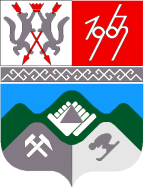 КЕМЕРОВСКАЯ ОБЛАСТЬТАШТАГОЛЬСКИЙ МУНИЦИПАЛЬНЫЙ РАЙОНАДМИНИСТРАЦИЯ ТАШТАГОЛЬСКОГО МУНИЦИПАЛЬНОГО РАЙОНА ПОСТАНОВЛЕНИЕот «14» июля   2020г. №782-п О внесении изменений в постановление администрации Таштагольского муниципального района от 19.06.2015 от №491-п «О создании комиссии по рассмотрению обращений о согласовании заключения контракта с единственным поставщиком (подрядчиком, исполнителем)»          В соответствии части 3 статьи 84, пунктов 24 и 25 части 1 статьи 93 Федерального закона от 5 апреля 2013 г. N 44-ФЗ "О контрактной системе в сфере закупок товаров, работ, услуг для обеспечения государственных и муниципальных нужд", Правилами согласования контрольным органом в сфере закупок товаров, работ, услуг для обеспечения государственных и муниципальных нужд заключения контракта с единственным поставщиком (подрядчиком, исполнителем), утвержденными постановлением Правительства Российской Федерации от 30.06.2020 №961 "Об установлении предельного размера (предельных размеров) начальной (максимальной) цены контракта, при превышении которого заключение контракта с единственным поставщиком (подрядчиком, исполнителем) в случае признания конкурса, аукциона или запроса предложений несостоявшимися осуществляется по согласованию с контрольным органом в сфере закупок товаров, работ, услуг для обеспечения государственных и муниципальных нужд, об утверждении Правил согласования контрольным органом в сфере закупок товаров, работ, услуг для обеспечения государственных и муниципальных нужд заключения контракта с единственным поставщиком (подрядчиком, исполнителем) и о внесении изменений в некоторые акты Правительства Российской Федерации", администрация Таштагольского муниципального района постановляет:1. Внести изменения в постановление администрации Таштагольского муниципального района от 19.06.2015 от №491-п «О создании комиссии по рассмотрению обращений о согласовании заключения контракта с единственным поставщиком (подрядчиком, исполнителем)» следующие изменения: 1.1. Приложение №1 к постановлению администрации Таштагольского муниципального района от 19.06.2015 от №491-п, изложить в новой редакции, согласно Приложению к настоящему постановлению.1.2. Постановление администрации Таштагольского муниципального района от 30.05.2020 от №676-п «О внесении изменений в постановление администрации Таштагольского муниципального района от 19.06.2015 от №491-п «О создании комиссии по рассмотрению обращений о согласовании заключения контракта с единственным поставщиком (подрядчиком, исполнителем)»- признать утратившим силу.2. Пресс-секретарю Главы Таштагольского муниципального района (Кустовой М.Н.) настоящее постановление разместить на официальном сайте администрации Таштагольского муниципального района в информационно–телекоммуникационной сети «Интернет».         3. Контроль за исполнением постановления возложить на заместителя Главы Таштагольского муниципального  района  по экономике  С.Е. Попова.4. Настоящее постановление вступает в силу с момента его подписания.Глава Таштагольского  муниципального района                                                                       В.Н. МакутаПриложение 1к постановлению администрации Таштагольского муниципального района от Состав комиссии по рассмотрению обращений о согласованиизаключения контракта с единственным поставщиком (подрядчиком, исполнителем).Председатель комиссии:ОрловАндрей Геннадьевич- первый заместитель Главы Таштагольского муниципального районаЗаместитель председателя комиссии:Попов                               Сергей Евгеньевич- заместитель Главы Таштагольского муниципального районаЧлены комиссии:АлехинаНаталья Ивановна- начальник отдела по контролю в сфере закупокКолосановаОксана Геннадьевна- начальник юридического отдела